Direction du Commerce Batna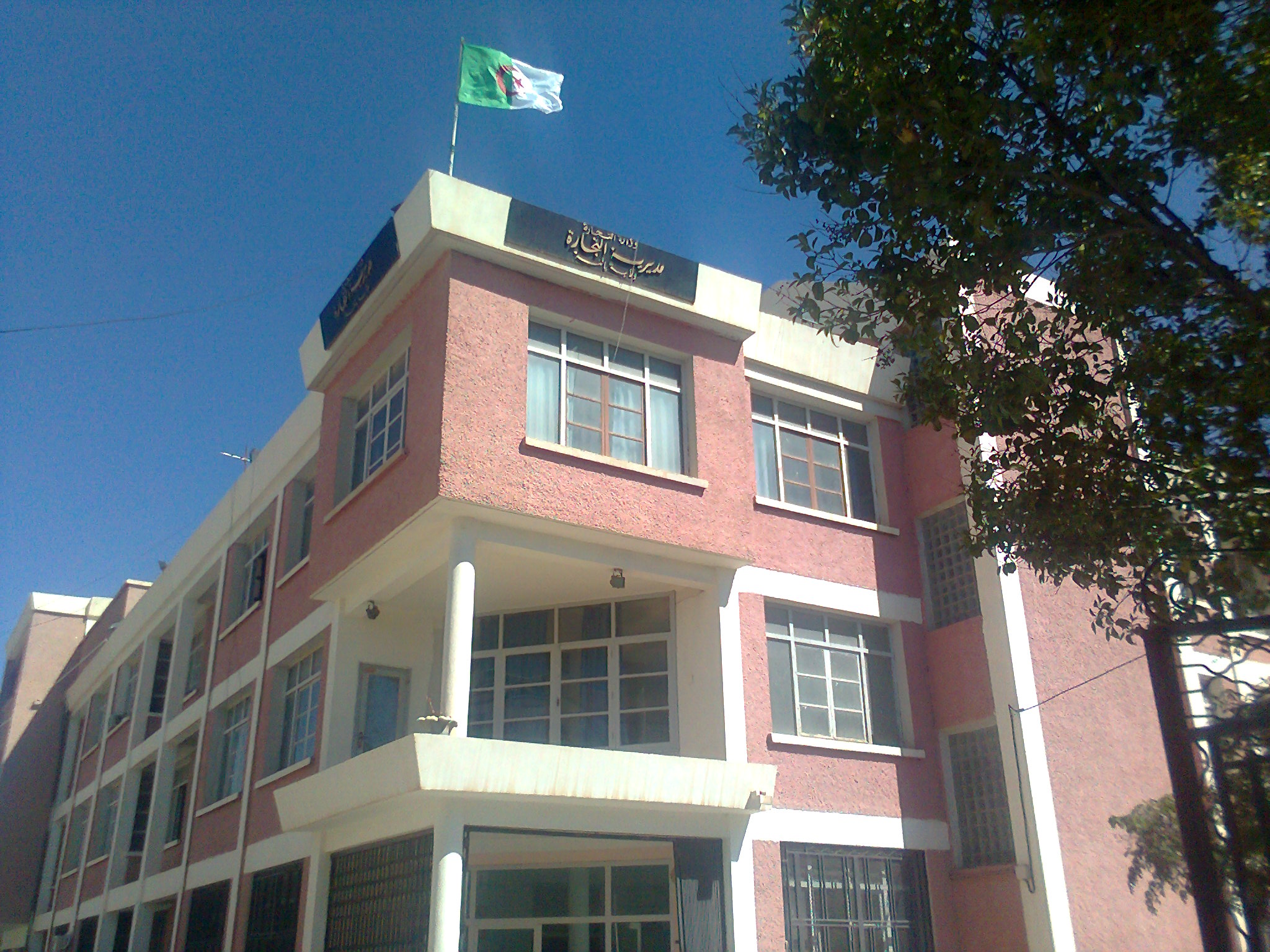 Bilan des activités des services de la direction  du commerce durant le mois d’Octobre 2016Principales InfractionsBilan des Brigades MixtesNombre de Brigades55Nombre d’Interventions 2731Nombre d’Infractions551Nombre de Procès-Verbaux 540Nombre de Fermetures Administratives 43Nombre d’Echantillons prélevés 32Quantité de Produits Saisies (Tonnes)4,2899Principaux Produits SaisiesPrdts Alimentaires-Prdts minoterie-DroguerieValeur de la Saisie (DA)4.456.742,50Montant de Défaut de Facture (DA)530.064.211,00Montant de Prix Illicite (DA)800,00Montant de Factures Fictives-Contrôle de la Qualité et de la Répression des FraudesContrôles des pratiques Commerciales*Manque d’’hygiène *Produits non Conformes* Manque d’Etiquetage*Défaut d’affichage des prix*Défaut de facturation*D.R.C*Activité commerciale sédentaire sans local.Commerce – Services VétérinairesCommerce –Impôts - DouanesNombre d’Interventions 10002Nombre d’Infractions1102Nombre de Procès-Verbaux 1102Nombre de Fermetures Administratives //Nombre d’Echantillons prélevés //Montant de Défaut de Facture (DA)/528.904.841,00Montant de Factures Fictives//Le montant des Facturesnon Conformes//Principaux Produits Saisies//Valeur de la Saisie (DA)1.062,50/